ЧЕРКАСЬКА МІСЬКА РАДА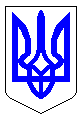 ЧЕРКАСЬКА МІСЬКА РАДАВИКОНАВЧИЙ КОМІТЕТРІШЕННЯВід 18.01.2022 № 48Про дозвіл на видачу ордерівфізичним та юридичним особамна видалення аварійних, фаутнихта сухостійних деревВідповідно до пп. 7 п. а статті 30 Закону України «Про місцеве самоврядування в Україні», статті 28 Закону України «Про благоустрій населених пунктів», пп. 2 п. 2 Порядку видалення дерев, кущів, газонів і квітників у населених пунктах, затвердженого постановою Кабінету Міністрів України від 01.08.2006  № 1045, згідно з Правилами утримання зелених насаджень у населених пунктах України, затверджених наказом Міністерства будівництва, архітектури та житлово-комунального господарства України від 10.04.2006 № 105, враховуючи пропозиції комісії для обстеження зелених насаджень, виконавчий комітет Черкаської міської радиВИРІШИВ:Доручити голові комісії для обстеження зелених насаджень 
Гусаченку В.В. видати ордери фізичним та юридичним особам на видалення аварійних, фаутних та сухостійних дерев на території міста відповідно до актів від 04.01-06.01.2022 № 1  та від 10.01.2022 № 2.Фізичним та юридичним особам роботи із видалення дерев замовляти у спеціалізованих підприємствах міста, які укомплектовані спеціальною технікою та механізмами, кваліфікованими спеціалістами, відповідно до пункту 5.8 Правил утримання зелених насаджень у населених пунктах України та укласти договір на проведення утилізації відходів деревини.Контроль за виконанням рішення покласти на директора департаменту житлово-комунального комплексу Яценка О.О. Міський голова						         Анатолій БОНДАРЕНКОА К Т  № 1обстеження зелених насаджень, що підлягають видаленнюм. Черкаси								               04.01-06.01.2022 р.Комісія, призначена рішенням виконавчого комітету Черкаської міської ради від Обстеження зелених насаджень пов'язано з видаленням зелених насаджень у зв`язку з аварійним та сухостійним станомЗелені насадження, що підлягають видаленнюРазом підлягає знесенню 339 дерев.Видалення зелених насаджень проводиться без сплати відновлювальної вартості відповідно до п. 6 Порядку видалення дерев, кущів, газонів та квітників, затвердженого Постановою КМУ від 01.08.2006 р. № 1045.Скорочення:НПУ – дерева, пошкоджені через несприятливі погодні умови;НУ – дерева всохли чи набули аварійності в результаті неналежного утримання;ДБН – дерева ростуть з порушенням ДБН, загрожують інженерним мережам;ПСПР – дерева пошкоджені до ступеня припинення (неприпинення) росту;ВМ – дерева, що досягли вікової межі;Ф – фаутні дерева, з дуплами, уражені хворобами та шкідниками;АН – аварійно-нахилені дерева, можливе падіння чи обламування гілля;ПКС – пошкодження кореневої системи під час ремонту, облаштування доріг та тротуарів.ВИСНОВОК КОМІСІЇ:	Департаменту житлово-комунального комплексу підготувати проект рішення МВК «Про видалення дерев», на підставі якого видати ордер. Примітка: роботи по видаленню зелених насаджень виконуються спеціалізованим підприємством тільки на підставі ордера, виданого департаментом житлово-комунального комплексу.ЯА К Т  № 2обстеження зелених насаджень, що підлягають видаленнюм. Черкаси								               10.01.2022 р.Комісія, призначена рішенням виконавчого комітету Черкаської міської ради від Обстеження зелених насаджень пов'язано з видаленням зелених насаджень у зв`язку з аварійним та сухостійним станомЗелені насадження, що підлягають видаленнюРазом підлягає знесенню 155 дерев.Видалення зелених насаджень проводиться без сплати відновлювальної вартості відповідно до п. 6 Порядку видалення дерев, кущів, газонів та квітників, затвердженого Постановою КМУ від 01.08.2006 р. № 1045.Скорочення:НПУ – дерева, пошкоджені через несприятливі погодні умови;НУ – дерева всохли чи набули аварійності в результаті неналежного утримання;ДБН – дерева ростуть з порушенням ДБН, загрожують інженерним мережам;ПСПР – дерева пошкоджені до ступеня припинення (неприпинення) росту;ВМ – дерева, що досягли вікової межі;Ф – фаутні дерева, з дуплами, уражені хворобами та шкідниками;АН – аварійно-нахилені дерева, можливе падіння чи обламування гілля;ПКС – пошкодження кореневої системи під час ремонту, облаштування доріг та тротуарів.ВИСНОВОК КОМІСІЇ:	Департаменту житлово-комунального комплексу підготувати проект рішення МВК «Про видалення дерев», на підставі якого видати ордер. Примітка: роботи по видаленню зелених насаджень виконуються спеціалізованим підприємством тільки на підставі ордера, виданого департаментом житлово-комунального комплексу.ЯГолова комісії:Гусаченко В.В.- начальник відділу екології департаменту житлово-комунального комплексу Черкаської міської ради, голова комісіїЧлени комісії:Бакум О.М.- заступник начальника відділу екології департаменту житлово-комунального комплексу Черкаської міської ради, заступник голови комісіїПредставник заявника:Коцюба А.Є.- головний спеціаліст відділу екології департаменту житлово-комунального комплексу Черкаської міської ради, секретар комісії Регурецький Р.М.- головний спеціаліст управління інспектування Черкаської міської радиСтрижак О.В.- головний спеціаліст відділу містобудівного кадастру та ГІС управління планування та архітектури департаменту архітектури та містобудування Черкаської міської ради№з/падресавид зелених насадженьВисота (м)вік (рік)діаметр стовбуракількістьЯкісний стан зелених насаджень , причини аварійностіпідлягають знесеннюпідлягають пересаджуванню12345678910вул. Благовісна, 285 абрикос63028,321авар.видаленовпаловул. Гагаріна напроти ЗОШ № 34тополя1250682авар.видаленнявул. Гагаріна напроти ЗОШ № 34тополя1250562авар.видаленнявул. Гагаріна напроти ЗОШ № 34тополя1250481авар.видаленнявул. Гагаріна напроти ЗОШ № 34тополя1250742авар.видаленнявул. Гагаріна напроти ЗОШ № 34тополя1250981авар.видаленнявул. Гагаріна напроти ЗОШ № 34 схиллипа830321сухост.видаленнявул. Гагаріна напроти ЗОШ № 34 схилклен725281сухост.видаленнявул. Гагаріна напроти ЗОШ № 34 схилклен725322сухост.видаленнявул. Гагаріна напроти ЗОШ № 34 схилклен725401сухост.видаленнявул. Гагаріна напроти ЗОШ № 34 схилклен725361сухост.видаленнявул. Гагаріна напроти ЗОШ № 34 схилакація930321сухост.видаленняТериторія між ЗОШ № 34 та вул. С.Смірноваабрикос625401авар., ВМвидаленняТериторія між ЗОШ № 34 та вул. С.Смірноваабрикос625361авар., ВМвидаленняТериторія між ЗОШ № 34 та вул. С.Смірновавишня525321авар., ВМвидаленняТериторія між ЗОШ № 34 та вул. С.Смірноваклен315122добрийпересадкаТериторія між ЗОШ № 34 та вул. С.Смірноваклен315162добрийпересадкаДахнівський лісопарксосна1050321авар.видаленняДахнівський лісопаркакація1025361сухост.видаленняДахнівський лісопарксосна220123добрийвикраденовул. Надпільна, 330/5горіх940441сухост.видаленнявул. 30 р.Перемоги, 8 біля спорт.майд.клен835441авар.АНвидаленнявул. 30 р.Перемоги, 8 біля спорт.майд.клен835401авар.видалення вул. Небесної Сотні, 5абрикос525361авар.ДБНвидаленняб-р Шевченка – вул. Університетськатуя330161авар.АНвидаленнявул. Благовісна, 308 ОСББбереза820201сухост.видаленнявул. Слави, 1 Краєзнавчий музейверба945361сухост.видаленнявул. Слави, 1 Краєзнавчий музейтополя1360801авар., ВМвидаленнявул. Слави, 1 Краєзнавчий музейбереза1035282сухост.видаленнявул. Слави, 1 Краєзнавчий музейбереза1035362сухост.видаленнявул. Слави, 1 Краєзнавчий музейбереза1035401сухост.видаленнявул. Сумгаїтськасосна210121добрийвикраденопарк Молодіжний сосна210122добрийвикраденопарк Молодіжний сосна210121ПСПРвидаленнязламвул. Гагарінаакація415161ПСПРвидаленнязламвул. Набережна біля насосної станції та бази МНСакація945401авар.АНвидаленнявул. Набережна біля насосної станції та бази МНСакація945401авар.видаленняпарк Спортивнийсосна15604047сухост.видаленняпарк Спортивнийсосна15604427сухост.видаленняпарк Спортивнийсосна15604811сухост.видаленняпарк Спортивнийсосна15605611сухост.видаленняпарк Спортивнийсосна15603651сухост.видаленняпарк Спортивнийсосна15603222сухост.видаленняпарк Спортивнийклен1125401авар.видаленнярозчахпарк Спортивнийклен1125363сухост.видаленняпарк Спортивнийглід535322авар.видаленнявпалопарк Спортивнийсосна1260443авар.видаленнявпалопарк Спортивнийгруша535321авар.видаленнявпалопарк Спортивнийсосна1260401авар.видаленнявпалопарк Спортивнийглід535322авар.видаленнязлампарк Спортивнийгруша535281авар.видаленнязлампарк Спортивнийгруша535401авар.видаленнязлампарк Спортивнийглід535321авар.видаленнязлампарк Спортивнийглід535361авар.видаленнязлампарк Спортивнийглід535401авар.видаленнязлампарк Спортивнийглід535401сухост.видаленняпарк Спортивнийсосна1260482авар.видаленнявпалопарк Спортивнийсосна1260401авар.видаленнявпалопарк Спортивнийсосна1260322авар.видаленнявпалопарк Спортивнийсосна1260322авар.видаленнявпалопарк Спортивнийсосна1260443авар.видаленнявпалопарк Спортивнийсосна1260406авар.видаленнявпалопарк Спортивнийгруша73528,361авар.видаленнярозчахпарк Спортивнийглід535362авар.видаленнязлампарк Спортивнийсосна1260362авар.видаленнявпалопарк Спортивнийтополя1150601авар.видаленняпарк Спортивнийгруша535363авар.видаленнявпалопарк Спортивнийклен1125401авар.видаленняпарк Спортивнийклен1125322авар.видаленнязлампарк Спортивнийклен1125403авар.видаленнявпалопарк Спортивнийклен1125162авар.видаленнязлампарк Спортивнийдуб940241авар.видаленнязлампарк Спортивнийсосна1260481авар.видаленнявпалопарк Спортивнийсосна1260441авар.видаленнявпалопарк Спортивнийгруша535202авар.видаленнязлампарк Спортивнийклен1125442авар.видаленнязлампарк Спортивнийклен1115162авар.видаленнязлампарк Спортивнийклен1125401сухост.видаленняпарк Спортивнийглід535281авар.видаленнярозчахпарк Спортивнийсосна1260363авар.видаленнязлампарк Спортивнийсосна1260324авар.видаленнязлампарк Спортивнийтополя1150481сухост.видаленняпарк Спортивнийклен1125442авар.видаленнявпалопарк Спортивнийклен1125481авар.видаленняпарк Спортивнийклен1125281авар.видаленнярозчахпарк Спортивнийклен112524,201сухост.видаленняпарк Спортивнийглід535281сухост.видаленняпарк Спортивнийглід53516,24,201авар.видаленнявул. Онопрієнкатополя625202авар.видаленнявул. Онопрієнкатополя6251001авар.видаленнявул. Онопрієнкатополя625801авар.видаленнявул. Онопрієнкатополя625282авар.видаленнявул. Онопрієнкаабрикос415128авар.видаленнявул. Онопрієнкаабрикос415161авар.видаленнявул. Онопрієнкаакація625205авар.видаленнявул. Онопрієнка – вул. Одеськаклен93540,441авар.видаленнявул. Онопрієнка – вул. Одеськаклен93524,20,161авар.видаленнявул. Онопрієнка – вул. Одеськаклен93532,281авар.видаленнявул. Руставі від Одеської до вул. 30 р. Перемоги клен935361авар.видаленнявул. Руставі від Одеської до вул. 30 р. Перемоги клен920205авар.видаленнявул. Руставі від Одеської до вул. 30 р. Перемоги клен9201611авар.видаленнявул. Руставі від Одеської до вул. 30 р. Перемоги клен9201615авар.видаленнявул. Руставі від Одеської до вул. 30 р. Перемоги абрикос82528,321авар.видаленнявул. Руставі від Одеської до вул. 30 р. Перемоги абрикос82532,321авар.видаленнявул. Руставі від Одеської до вул. 30 р. Перемоги абрикос825401авар.видаленнявул. Руставі від Одеської до вул. 30 р. Перемоги абрикос825362авар.видаленнявул. Руставі від Одеської до вул. 30 р. Перемоги абрикос825321авар.видаленнявул. Руставі від Одеської до вул. 30 р. Перемоги абрикос82528,241авар.видаленнявул. Руставі від Одеської до вул. 30 р. Перемоги абрикос825241авар.видаленнявул. Руставі від Одеської до вул. 30 р. Перемоги абрикос82516,201авар.видаленнявул. Руставі від Одеської до вул. 30 р. Перемоги абрикос82524,321авар.видаленнязламвул. Руставі від Одеської до вул. 30 р. Перемоги клен625241авар.видаленнязламвул. Руставі від Одеської до вул. 30 р. Перемоги клен625401авар.видаленняВсього: Всього: Всього: Всього: Всього: 339339339339Голова комісії:______________Володимир ГусаченкоЧлени комісії:______________Ольга Бакум ______________Анна Коцюба______________Руслан Регурецький______________Олена Стрижак Голова комісії:Гусаченко В.В.- начальник відділу екології департаменту житлово-комунального комплексу Черкаської міської ради, голова комісіїЧлени комісії:Бакум О.М.- заступник начальника відділу екології департаменту житлово-комунального комплексу Черкаської міської ради, заступник голови комісіїПредставник заявника:Коцюба А.Є.- головний спеціаліст відділу екології департаменту житлово-комунального комплексу Черкаської міської ради, секретар комісії Регурецький Р.М.- головний спеціаліст управління інспектування Черкаської міської радиСтрижак О.В.- головний спеціаліст відділу містобудівного кадастру та ГІС управління планування та архітектури департаменту архітектури та містобудування Черкаської міської ради№з/падресавид зелених насадженьВисота (м)вік (рік)діаметр стовбуракількістьЯкісний стан зелених насаджень , причини аварійностіпідлягають знесеннюпідлягають пересаджуванню12345678910парк «Зелений гай»сосна13602810сухост.видаленняпарк «Зелений гай»сосна1360325сухост.видаленняпарк «Зелений гай»сосна1360202авар.видаленнязлампарк «Зелений гай»сосна1360281авар.видаленнявпалопарк «Зелений гай»сосна1360362авар.видаленнявпалопарк «Зелений гай»глід525203авар.видаленнязлампарк «Зелений гай»сосна1360242авар.видаленнязавислапарк «Зелений гай»сосна1360281авар.видаленнязлампарк «Зелений гай»сосна1360248сухост.видаленняпарк «Зелений гай»сосна1360363авар.видаленнязлампарк «Зелений гай»сосна1360402авар., АНвидаленнязлампарк «Зелений гай»сосна1360408сухост.видаленняпарк «Зелений гай»сосна1360446сухост.видаленняпарк «Зелений гай»сосна1360484сухост.видаленняпарк «Зелений гай»сосна1360527сухост.видаленнязлампарк «Зелений гай»сосна1360163сухост.видаленняпарк «Зелений гай»липа1060401сухост.видаленняпарк «Зелений гай»липа1060241сухост.видаленняпарк «Зелений гай»сосна1360203сухост.видаленняпарк «Зелений гай»сосна1360281авар., АНвидаленнязлампарк «Зелений гай»сосна1360161сухост.видаленнязлампарк «Зелений гай»сосна1360443авар.видаленнявпалопарк «Зелений гай»глід525167сухост.видаленнязлампарк «Зелений гай»сосна1360201авар.Фвидаленняпарк «Зелений гай»акація725161сухост.видаленнязлампарк «Зелений гай»акація725121сухост.видаленняпарк «Зелений гай»клен930482авар.видаленнявпалопарк «Зелений гай»сосна1360161сухост.видаленняпарк « Лісова пісня»клен850402сухост.видаленнязлампарк « Лісова пісня»клен850281сухост.видаленнязлампарк « Лісова пісня»клен850361сухост.видаленнязлампарк « Лісова пісня»глід525201авар.видаленнязлампарк « Лісова пісня»сосна1360281авар.видаленнязлампарк « Лісова пісня»сосна1360241авар.видаленнязлампарк « Лісова пісня»глід525121авар.видаленнязлампарк « Лісова пісня»дуб1560561сухост.видаленняпарк « Лісова пісня»дуб1560601сухост.видаленняпарк « Лісова пісня»сосна1360408сухост.видаленняпарк « Лісова пісня»сосна1360445сухост.видаленняпарк « Лісова пісня»сосна13604812сухост.видаленняпарк « Лісова пісня»сосна1360527сухост.видаленнярозчахпарк « Лісова пісня»сосна1360166сухост.видаленняпарк « Лісова пісня»сосна13602811сухост.видаленнявпалопарк « Лісова пісня»сосна1360329сухост.видаленнявпалоВсього: Всього: Всього: Всього: Всього: 155155155155Голова комісії:______________Володимир ГусаченкоЧлени комісії:______________Ольга Бакум ______________Анна Коцюба______________Руслан Регурецький______________Олена Стрижак 